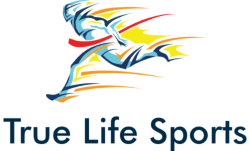                 “Today’s youth are tomorrow’s future.”                          *** True Life Sports appreciates your support this season and seasons to come.***Dear Hopeful Sponsor,True Life Sports sets out to benefit youth and their families through sports and education.  We would appreciate your help for this year’s campaign.  As our season never ends, neither does our fundraising efforts.  Our goal is to raise money so that travel accommodations, tournament fees, practice time, tutoring time, as well as equipment and uniform expenses can be subsidized by various donations.  This will enable our team to participate, compete and gain prominent exposure in the greater Rutherford/Davidson County area, and to excel educationally in all subjects.Our volunteers and members are committed to see that our children are coached and mentored by dedicated individuals who emphasize athletic excellence, physical and mental discipline, self-esteem, education, leadership and sportsmanship.  This commitment is essential in the growth and development of each child in the program.FOCUS:Education To show respect for self, parents, coaches, teammates and opponentsDevelop fundamental skills in every child in every sportProvide a fun, safe, and positive environment for playersBuild bonds and friendships to last a lifetimeOur teams will travel and compete in as many opportunities as possible throughout the state to expand the level of exposure they receive from institutions of higher education and ideally an opportunity to explore the possibility of athletic scholarship offers.In addition to providing the highest quality of coaching and fundamental skill development, our ambition is aimed toward keeping the youth of today in the classroom and steered away from negative influences. We value the importance of education on and off the court, because investment in today’s youth is indeed an investment of the future!!!We appreciate any type of contribution to our program either monetary, or as goods and services.Thank you for considering True Life Sports program for sponsorship.  If you can help us out in any way it would be greatly appreciated. Date: _________  Donation Amount:   __________________  Check #:________  Cash received: ________ Initials: ______                         True Life Sports is a 501-36 non-profit organization that thanks you for your generosity. “Today’s youth is tomorrow’s future.”*** True Life Sports appreciates your support this season and seasons to come.***SPONSORSHIP FORMCheck Box to donate anonymously: Contact Name: ______________________________________________________________________________Contact Address:  __________________________________________________________________________________City: ______________________________  State: ___________ Zip: __________  Phone: __________________________Business Name:  _____________________________________________________________________________________Business Address: ____________________________________________________________________________________City: _____________________________  State: ___________  Zip: ___________ Phone: __________________________Email address: ____________________________________________________________________________________Yes, I wish to be added to the True Life Sports email newsletter:Donations of any amount, goods and/or services are greatly appreciated.  Please contact us by email. PAYMENT INFORMATION:Please make all checks or money orders payable to :True Life Sports  			                                   5705 Hurley Court                                                                                   Antioch, TN 37013